                                              SCHOOL SUMMER HOLIDAYS 2017BirkenheadWednesday 26th July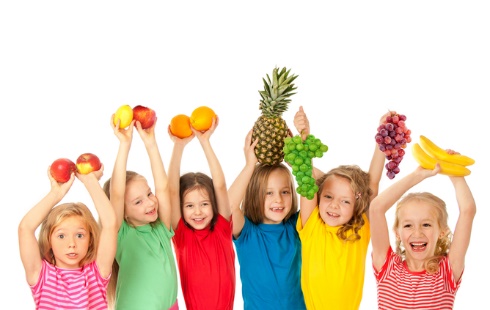 Breakfast Club (free toast, cereal, juice and fruit, with colouring in)9.30am – 11amSt James Centre, 344 Laird Street, Birkenhead, CH41 7ALEve Barrett, eve.barrett@corganisers.org.uk, 0151 670 9974Free Packed Lunches from Looby Lou10am – 1pm St James Centre, 344 Laird Street, Birkenhead, CH41 7ALEve Barrett, eve.barrett@corganisers.org.uk, 0151 670 9974Free Breakfast and Play Scheme, followed by lunch (for children aged 6-13)10am – Midday Prenton Community Shop, 29 Dickens Avenue, Prenton, CH43 0TQBev Peters, Wirral Play Council, 0151 650 0030Free Breakfast and Play Scheme, followed by lunch (for children aged 6-13)10am – Midday Bebington Youth Club, Cornwell Close, New Ferry, CH62 1BGBev Peters, Wirral Play Council, 0151 650 0030Free LunchMidday – 1pm Birkenhead Youth Club, Watson Street, Birkenhead, CH41 3PYEma Wilkes, neo.cafe@aol.com, 07447 913 888Free Snacks and Play Scheme (for children aged 6-13)1pm – 3pm Prenton Community Shop, 29 Dickens Avenue, Prenton, CH43 0TQBev Peters, Wirral Play Council, 0151 650 0030Free Snacks and Play Scheme (for children aged 6-13)1pm – 3pm Bebington Youth Club, Cornwell Close, New Ferry, CH62 1BGBev Peters, Wirral Play Council, 0151 650 0030Thursday 27th JulyBreakfast Club (free toast, cereal, juice and fruit, with colouring in)9.30am – 11amSt James Centre, 344 Laird Street, Birkenhead, CH41 7ALEve Barrett, eve.barrett@corganisers.org.uk, 0151 670 9974Free Packed Lunches from Looby Lou10am – 1pm St James Centre, 344 Laird Street, Birkenhead, CH41 7ALEve Barrett, eve.barrett@corganisers.org.uk, 0151 670 9974Free Breakfast and Play Scheme, followed by lunch (for children aged 6-13)10am – Midday Beaconsfield Community House, Beaconsfield Close, Rock Ferry, CH42 3YNBev Peters, Wirral Play Council, 0151 650 0030Free Breakfast and Play Scheme, followed by lunch (for children aged 6-13)10am – Midday Prenton Community Shop, 29 Dickens Avenue, Prenton, CH43 0TQBev Peters, Wirral Play Council, 0151 650 0030Free Breakfast and Play Scheme, followed by lunch (for children aged 6-13)10am – Midday Bebington Youth Club, Cornwell Close, New Ferry, CH62 1BGBev Peters, Wirral Play Council, 0151 650 0030Free LunchMidday – 1pm Birkenhead Youth Club, Watson Street, Birkenhead, CH41 3PYEma Wilkes, neo.cafe@aol.com, 07447 913 888Free Lunch, Games and CraftsMidday – 2pm Ilchester Park Eve Barrett, eve.barrett@corganisers.org.uk, 0151 670 9974Free Snacks and Play Scheme (for children aged 6-13)1pm – 3pm  Beaconsfield Community House, Beaconsfield Close, Rock Ferry, CH42 3YNBev Peters, Wirral Play Council, 0151 650 0030Free Snacks and Play Scheme (for children aged 6-13)1pm – 3pm Prenton Community Shop, 29 Dickens Avenue, Prenton, CH43 0TQBev Peters, Wirral Play Council, 0151 650 0030Free Snacks and Play Scheme (for children aged 6-13)1pm – 3pm Bebington Youth Club, Cornwell Close, New Ferry, CH62 1BGBev Peters, Wirral Play Council, 0151 650 0030Free Dinner and Special Holiday Homework Club3.30pm – 4.30pm St James Centre, 344 Laird Street, Birkenhead, CH41 7ALEve Barrett, eve.barrett@corganisers.org.uk, 0151 670 9974Beaconsfield Dinner Club (for children aged 7-15)4.30pm-6.30pmBeaconsfield Community House, Beaconsfield Close, Rock Ferry, CH42 3YNEma Wilkes, neo.cafe@aol.com, 07447 913 888Friday 28th JulyBreakfast Club (free toast, cereal, juice and fruit, with colouring in)9.30am – 11amSt James Centre, 344 Laird Street, Birkenhead, CH41 7ALEve Barrett, eve.barrett@corganisers.org.uk, 0151 670 9974Free Packed Lunches from Looby Lou10am – 1pm St James Centre, 344 Laird Street, Birkenhead, CH41 7ALEve Barrett, eve.barrett@corganisers.org.uk, 0151 670 9974Open Play in the Café Midday-2pmSt James Centre, 344 Laird Street, Birkenhead, CH41 7ALEve Barrett, eve.barrett@corganisers.org.uk, 0151 670 9974Monday 31st JulyBreakfast Club (free toast, cereal, juice and fruit, with colouring in)9.30am – 11amSt James Centre, 344 Laird Street, Birkenhead, CH41 7ALEve Barrett, eve.barrett@corganisers.org.uk, 0151 670 9974Jolly Tots (play time for under-3s and parents/carers, with a snack, 50p)10am – 11.30amSt James Centre, 344 Laird Street, Birkenhead, CH41 7ALEve Barrett, eve.barrett@corganisers.org.uk, 0151 670 9974Free Packed Lunches from Looby Lou10am – 1pm St James Centre, 344 Laird Street, Birkenhead, CH41 7ALEve Barrett, eve.barrett@corganisers.org.uk, 0151 670 9974Free Breakfast and Play Scheme (for children aged 6-13)10am – Midday Birkenhead Central Library, Borough Road, Birkenhead, CH41 2XBBev Peters, Wirral Play Council, 0151 650 0030Free Breakfast and Play Scheme (for children aged 6-13)10am – Midday Prenton Community Shop, 29 Dickens Avenue, Prenton, CH43 0TQBev Peters, Wirral Play Council, 0151 650 0030Free Breakfast and Play Scheme (for children aged 6-13)10am – Midday Bebington Youth Club, Cornwell Close, New Ferry, CH62 1BGBev Peters, Wirral Play Council, 0151 650 0030Monday Club (crafts, cooking, games and lunch for under-11s, 50p)Midday – 1.30pmSt James Centre, 344 Laird Street, Birkenhead, CH41 7ALEve Barrett, eve.barrett@corganisers.org.uk, 0151 670 9974Free Snacks and Play Scheme (for children aged 6-13)1pm – 3pm Birkenhead Central Library, Borough Road, Birkenhead, CH41 2XBBev Peters, Wirral Play Council, 0151 650 0030Free Snacks and Play Scheme (for children aged 6-13)1pm – 3pm Prenton Community Shop, 29 Dickens Avenue, Prenton, CH43 0TQBev Peters, Wirral Play Council, 0151 650 0030Free Snacks and Play Scheme (for children aged 6-13)1pm – 3pm Bebington Youth Club, Cornwell Close, New Ferry, CH62 1BGBev Peters, Wirral Play Council, 0151 650 0030Youth Club (aged 11 and over)5.45pm – 7.15pmSt James Centre, 344 Laird Street, Birkenhead, CH41 7ALEve Barrett, eve.barrett@corganisers.org.uk, 0151 670 9974Tuesday 1st AugustBreakfast Club (free toast, cereal, juice and fruit, with colouring in)9.30am – 11amSt James Centre, 344 Laird Street, Birkenhead, CH41 7ALEve Barrett, eve.barrett@corganisers.org.uk, 0151 670 9974Free Packed Lunches from Looby Lou10am – 1pm St James Centre, 344 Laird Street, Birkenhead, CH41 7ALEve Barrett, eve.barrett@corganisers.org.uk, 0151 670 9974Free Breakfast and Play Scheme, followed by lunch (for children aged 6-13)10am – Midday Beaconsfield Community House, Beaconsfield Close, Rock Ferry, CH42 3YNBev Peters, Wirral Play Council, 0151 650 0030Free Breakfast and Play Scheme (for children aged 6-13)10am – Midday Birkenhead Central Library, Borough Road, Birkenhead, CH41 2XBBev Peters, Wirral Play Council, 0151 650 0030Free Breakfast and Play Scheme, followed by lunch (for children aged 6-13)10am – Midday Prenton Community Shop, 29 Dickens Avenue, Prenton, CH43 0TQBev Peters, Wirral Play Council, 0151 650 0030Free Breakfast and Play Scheme, followed by lunch (for children aged 6-13)10am – Midday Bebington Youth Club, Cornwell Close, New Ferry, CH62 1BGBev Peters, Wirral Play Council, 0151 650 0030Free LunchMidday – 1pm Birkenhead Youth Club, Watson Street, Birkenhead, CH41 3PYEma Wilkes, neo.cafe@aol.com, 07447 913 888Free Lunch, Games and CraftsMidday – 2pm Ilchester Park Eve Barrett, eve.barrett@corganisers.org.uk, 0151 670 9974Free Snacks and Play Scheme (for children aged 6-13)1pm – 3pm  Beaconsfield Community House, Beaconsfield Close, Rock Ferry, CH42 3YNBev Peters, Wirral Play Council, 0151 650 0030Free Snacks and Play Scheme (for children aged 6-13)1pm – 3pm Birkenhead Central Library, Borough Road, Birkenhead, CH41 2XBBev Peters, Wirral Play Council, 0151 650 0030Free Snacks and Play Scheme (for children aged 6-13)1pm – 3pm Prenton Community Shop, 29 Dickens Avenue, Prenton, CH43 0TQBev Peters, Wirral Play Council, 0151 650 0030Free Snacks and Play Scheme (for children aged 6-13)1pm – 3pm Bebington Youth Club, Cornwell Close, New Ferry, CH62 1BGBev Peters, Wirral Play Council, 0151 650 0030Wednesday 2nd AugustBreakfast Club (free toast, cereal, juice and fruit, with colouring in)9.30am – 11amSt James Centre, 344 Laird Street, Birkenhead, CH41 7ALEve Barrett, eve.barrett@corganisers.org.uk, 0151 670 9974Free Packed Lunches from Looby Lou10am – 1pm St James Centre, 344 Laird Street, Birkenhead, CH41 7ALEve Barrett, eve.barrett@corganisers.org.uk, 0151 670 9974Free Breakfast and Play Scheme (for children aged 6-13)10am – Midday Birkenhead Central Library, Borough Road, Birkenhead, CH41 2XBBev Peters, Wirral Play Council, 0151 650 0030Free Breakfast and Play Scheme, followed by lunch (for children aged 6-13)10am – Midday Prenton Community Shop, 29 Dickens Avenue, Prenton, CH43 0TQBev Peters, Wirral Play Council, 0151 650 0030Free Breakfast and Play Scheme, followed by lunch (for children aged 6-13)10am – Midday Bebington Youth Club, Cornwell Close, New Ferry, CH62 1BGBev Peters, Wirral Play Council, 0151 650 0030Free LunchMidday – 1pm Birkenhead Youth Club, Watson Street, Birkenhead, CH41 3PYEma Wilkes, neo.cafe@aol.com, 07447 913 888Free Snacks and Play Scheme (for children aged 6-13)1pm – 3pm Birkenhead Central Library, Borough Road, Birkenhead, CH41 2XBBev Peters, Wirral Play Council, 0151 650 0030Free Snacks and Play Scheme (for children aged 6-13)1pm – 3pm Prenton Community Shop, 29 Dickens Avenue, Prenton, CH43 0TQBev Peters, Wirral Play Council, 0151 650 0030Free Snacks and Play Scheme (for children aged 6-13)1pm – 3pm Bebington Youth Club, Cornwell Close, New Ferry, CH62 1BGBev Peters, Wirral Play Council, 0151 650 0030Thursday 3rd AugustBreakfast Club (free toast, cereal, juice and fruit, with colouring in)9.30am – 11amSt James Centre, 344 Laird Street, Birkenhead, CH41 7ALEve Barrett, eve.barrett@corganisers.org.uk, 0151 670 9974Free Packed Lunches from Looby Lou10am – 1pm St James Centre, 344 Laird Street, Birkenhead, CH41 7ALEve Barrett, eve.barrett@corganisers.org.uk, 0151 670 9974Free Breakfast and Play Scheme, followed by lunch (for children aged 6-13)10am – Midday Beaconsfield Community House, Beaconsfield Close, Rock Ferry, CH42 3YNBev Peters, Wirral Play Council, 0151 650 0030Free Breakfast and Play Scheme (for children aged 6-13)10am – Midday Birkenhead Central Library, Borough Road, Birkenhead, CH41 2XBBev Peters, Wirral Play Council, 0151 650 0030Free Breakfast and Play Scheme, followed by lunch (for children aged 6-13)10am – Midday Prenton Community Shop, 29 Dickens Avenue, Prenton, CH43 0TQBev Peters, Wirral Play Council, 0151 650 0030Free Breakfast and Play Scheme, followed by lunch (for children aged 6-13)10am – Midday Bebington Youth Club, Cornwell Close, New Ferry, CH62 1BGBev Peters, Wirral Play Council, 0151 650 0030Free Lunch, Games and CraftsMidday – 2pm Ilchester Park Eve Barrett, eve.barrett@corganisers.org.uk, 0151 670 9974Free LunchMidday – 1pm Birkenhead Youth Club, Watson Street, Birkenhead, CH41 3PYEma Wilkes, neo.cafe@aol.com, 07447 913 888Free Snacks and Play Scheme (for children aged 6-13)1pm – 3pm  Beaconsfield Community House, Beaconsfield Close, Rock Ferry, CH42 3YNBev Peters, Wirral Play Council, 0151 650 0030Free Snacks and Play Scheme (for children aged 6-13)1pm – 3pm Birkenhead Central Library, Borough Road, Birkenhead, CH41 2XBBev Peters, Wirral Play Council, 0151 650 0030Free Snacks and Play Scheme (for children aged 6-13)1pm – 3pm Prenton Community Shop, 29 Dickens Avenue, Prenton, CH43 0TQBev Peters, Wirral Play Council, 0151 650 0030Free Snacks and Play Scheme (for children aged 6-13)1pm – 3pm Bebington Youth Club, Cornwell Close, New Ferry, CH62 1BGBev Peters, Wirral Play Council, 0151 650 0030Free Dinner and Special Holiday Homework Club3.30pm – 4.30pm St James Centre, 344 Laird Street, Birkenhead, CH41 7ALEve Barrett, eve.barrett@corganisers.org.uk, 0151 670 9974Beaconsfield Dinner Club (for children aged 7-15)4.30pm-6.30pmBeaconsfield Community House, Beaconsfield Close, Rock Ferry, CH42 3YNEma Wilkes, neo.cafe@aol.com, 07447 913 888Friday 4th AugustBreakfast Club (free toast, cereal, juice and fruit, with colouring in)9.30am – 11amSt James Centre, 344 Laird Street, Birkenhead, CH41 7ALEve Barrett, eve.barrett@corganisers.org.uk, 0151 670 9974Free Packed Lunches from Looby Lou10am – 1pm St James Centre, 344 Laird Street, Birkenhead, CH41 7ALEve Barrett, eve.barrett@corganisers.org.uk, 0151 670 9974Open Play in the Café Midday-2pmSt James Centre, 344 Laird Street, Birkenhead, CH41 7ALEve Barrett, eve.barrett@corganisers.org.uk, 0151 670 9974Monday 7th AugustBreakfast Club (free toast, cereal, juice and fruit, with colouring in)9.30am – 11amSt James Centre, 344 Laird Street, Birkenhead, CH41 7ALEve Barrett, eve.barrett@corganisers.org.uk, 0151 670 9974Jolly Tots (play time for under-3s and parents/carers, with a snack, 50p)10am – 11.30amSt James Centre, 344 Laird Street, Birkenhead, CH41 7ALEve Barrett, eve.barrett@corganisers.org.uk, 0151 670 9974Free Packed Lunches from Looby Lou10am – 1pm St James Centre, 344 Laird Street, Birkenhead, CH41 7ALEve Barrett, eve.barrett@corganisers.org.uk, 0151 670 9974Free Breakfast and Play Scheme, followed by lunch (for children aged 6-13)10am – Midday Bebington Youth Club, Cornwell Close, New Ferry, CH62 1BGBev Peters, Wirral Play Council, 0151 650 0030Free Breakfast and Play Scheme, followed by lunch (for children aged 6-13)10am – Midday Prenton Community Shop, 29 Dickens Avenue, Prenton, CH43 0TQBev Peters, Wirral Play Council, 0151 650 0030Monday Club (crafts, cooking, games and lunch for under-11s, 50p)Midday – 1.30pmSt James Centre, 344 Laird Street, Birkenhead, CH41 7ALEve Barrett, eve.barrett@corganisers.org.uk, 0151 670 9974Free Snacks and Play Scheme (for children aged 6-13)1pm – 3pm Bebington Youth Club, Cornwell Close, New Ferry, CH62 1BGBev Peters, Wirral Play Council, 0151 650 0030Free Snacks and Play Scheme (for children aged 6-13)1pm – 3pm  Prenton Community Shop, 29 Dickens Avenue, Prenton, CH43 0TQBev Peters, Wirral Play Council, 0151 650 0030Youth Club (aged 11 and over)5.45pm – 7.15pmSt James Centre, 344 Laird Street, Birkenhead, CH41 7ALEve Barrett, eve.barrett@corganisers.org.uk, 0151 670 9974Tuesday 8th AugustBreakfast Club (free toast, cereal, juice and fruit, with colouring in)9.30am – 11amSt James Centre, 344 Laird Street, Birkenhead, CH41 7ALEve Barrett, eve.barrett@corganisers.org.uk, 0151 670 9974Free Packed Lunches from Looby Lou10am – 1pm St James Centre, 344 Laird Street, Birkenhead, CH41 7ALEve Barrett, eve.barrett@corganisers.org.uk, 0151 670 9974Free Breakfast and Play Scheme, followed by lunch (for children aged 6-13)10am – Midday Beaconsfield Community House, Beaconsfield Close, Rock Ferry, CH42 3YNBev Peters, Wirral Play Council, 0151 650 0030Free Breakfast and Play Scheme, followed by lunch (for children aged 6-13)10am – Midday Bebington Youth Club, Cornwell Close, New Ferry, CH62 1BGBev Peters, Wirral Play Council, 0151 650 0030Free Breakfast and Play Scheme, followed by lunch (for children aged 6-13)10am – Midday Prenton Community Shop, 29 Dickens Avenue, Prenton, CH43 0TQBev Peters, Wirral Play Council, 0151 650 0030Free Lunch, Games and CraftsMidday – 2pm Ilchester Park Eve Barrett, eve.barrett@corganisers.org.uk, 0151 670 9974Free LunchMidday – 1pm Birkenhead Youth Club, Watson Street, Birkenhead, CH41 3PYEma Wilkes, neo.cafe@aol.com, 07447 913 888Free Snacks and Play Scheme (for children aged 6-13)1pm – 3pm  Beaconsfield Community House, Beaconsfield Close, Rock Ferry, CH42 3YNBev Peters, Wirral Play Council, 0151 650 0030Free Snacks and Play Scheme (for children aged 6-13)1pm – 3pm Bebington Youth Club, Cornwell Close, New Ferry, CH62 1BGBev Peters, Wirral Play Council, 0151 650 0030Free Snacks and Play Scheme (for children aged 6-13)1pm – 3pm Prenton Community Shop, 29 Dickens Avenue, Prenton, CH43 0TQBev Peters, Wirral Play Council, 0151 650 0030Wednesday 9th AugustBreakfast Club (free toast, cereal, juice and fruit, with colouring in)9.30am – 11amSt James Centre, 344 Laird Street, Birkenhead, CH41 7ALEve Barrett, eve.barrett@corganisers.org.uk, 0151 670 9974Free Packed Lunches from Looby Lou10am – 1pm St James Centre, 344 Laird Street, Birkenhead, CH41 7ALEve Barrett, eve.barrett@corganisers.org.uk, 0151 670 9974Free Breakfast and Play Scheme (for children aged 6-13)10am – Midday Bebington Youth Club, Cornwell Close, New Ferry, CH62 1BGBev Peters, Wirral Play Council, 0151 650 0030Free Breakfast and Play Scheme, followed by lunch (for children aged 6-13)10am – Midday Prenton Community Shop, 29 Dickens Avenue, Prenton, CH43 0TQBev Peters, Wirral Play Council, 0151 650 0030Free LunchMidday – 1pm Birkenhead Youth Club, Watson Street, Birkenhead, CH41 3PYEma Wilkes, neo.cafe@aol.com, 07447 913 888Free Snacks and Play Scheme (for children aged 6-13)1pm – 3pm Bebington Youth Club, Cornwell Close, New Ferry, CH62 1BGBev Peters, Wirral Play Council, 0151 650 0030Free Snacks and Play Scheme (for children aged 6-13)1pm – 3pm Prenton Community Shop, 29 Dickens Avenue, Prenton, CH43 0TQBev Peters, Wirral Play Council, 0151 650 0030Thursday 10th AugustBreakfast Club (free toast, cereal, juice and fruit, with colouring in)9.30am – 11amSt James Centre, 344 Laird Street, Birkenhead, CH41 7ALEve Barrett, eve.barrett@corganisers.org.uk, 0151 670 9974Free Packed Lunches from Looby Lou10am – 1pm St James Centre, 344 Laird Street, Birkenhead, CH41 7ALEve Barrett, eve.barrett@corganisers.org.uk, 0151 670 9974Free Breakfast and Play Scheme (for children aged 6-13)10am – Midday Beaconsfield Community House, Beaconsfield Close, Rock Ferry, CH42 3YNBev Peters, Wirral Play Council, 0151 650 0030Free Breakfast and Play Scheme (for children aged 6-13)10am – Midday Bebington Youth Club, Cornwell Close, New Ferry, CH62 1BGBev Peters, Wirral Play Council, 0151 650 0030Free Breakfast and Play Scheme, followed by lunch (for children aged 6-13)10am – Midday Prenton Community Shop, 29 Dickens Avenue, Prenton, CH43 0TQBev Peters, Wirral Play Council, 0151 650 0030Free Lunch, Games and CraftsMidday – 2pm Ilchester Park Eve Barrett, eve.barrett@corganisers.org.uk, 0151 670 9974Free LunchMidday – 1pm Birkenhead Youth Club, Watson Street, Birkenhead, CH41 3PYEma Wilkes, neo.cafe@aol.com, 07447 913 888Free Snacks and Play Scheme (for children aged 6-13)1pm – 3pm Bebington Youth Club, Cornwell Close, New Ferry, CH62 1BGBev Peters, Wirral Play Council, 0151 650 0030Free Snacks and Play Scheme (for children aged 6-13)1pm – 3pm  Beaconsfield Community House, Beaconsfield Close, Rock Ferry, CH42 3YNBev Peters, Wirral Play Council, 0151 650 0030Free Snacks and Play Scheme (for children aged 6-13)1pm – 3pm Prenton Community Shop, 29 Dickens Avenue, Prenton, CH43 0TQBev Peters, Wirral Play Council, 0151 650 0030Free Dinner and Special Holiday Homework Club3.30pm – 4.30pm St James Centre, 344 Laird Street, Birkenhead, CH41 7ALEve Barrett, eve.barrett@corganisers.org.uk, 0151 670 9974Beaconsfield Dinner Club (for children aged 7-15)4.30pm-6.30pmBeaconsfield Community House, Beaconsfield Close, Rock Ferry, CH42 3YNEma Wilkes, neo.cafe@aol.com, 07447 913 888Friday 11th AugustBreakfast Club (free toast, cereal, juice and fruit, with colouring in)9.30am – 11amSt James Centre, 344 Laird Street, Birkenhead, CH41 7ALEve Barrett, eve.barrett@corganisers.org.uk, 0151 670 9974Free Packed Lunches from Looby Lou10am – 1pm St James Centre, 344 Laird Street, Birkenhead, CH41 7ALEve Barrett, eve.barrett@corganisers.org.uk, 0151 670 9974Open Play in the Café Midday-2pmSt James Centre, 344 Laird Street, Birkenhead, CH41 7ALEve Barrett, eve.barrett@corganisers.org.uk, 0151 670 9974Monday 14th AugustBreakfast Club (free toast, cereal, juice and fruit, with colouring in)9.30am – 11amSt James Centre, 344 Laird Street, Birkenhead, CH41 7ALEve Barrett, eve.barrett@corganisers.org.uk, 0151 670 9974Jolly Tots (play time for under-3s and parents/carers, with a snack, 50p)10am – 11.30amSt James Centre, 344 Laird Street, Birkenhead, CH41 7ALEve Barrett, eve.barrett@corganisers.org.uk, 0151 670 9974Free Packed Lunches from Looby Lou10am – 1pm St James Centre, 344 Laird Street, Birkenhead, CH41 7ALEve Barrett, eve.barrett@corganisers.org.uk, 0151 670 9974Monday Club (crafts, cooking, games and lunch for under-11s, 50p)Midday – 1.30pmSt James Centre, 344 Laird Street, Birkenhead, CH41 7ALEve Barrett, eve.barrett@corganisers.org.uk, 0151 670 9974Youth Club (aged 11 and over)5.45pm – 7.15pmSt James Centre, 344 Laird Street, Birkenhead, CH41 7ALEve Barrett, eve.barrett@corganisers.org.uk, 0151 670 9974Tuesday 15th AugustBreakfast Club (free toast, cereal, juice and fruit, with colouring in)9.30am – 11amSt James Centre, 344 Laird Street, Birkenhead, CH41 7ALEve Barrett, eve.barrett@corganisers.org.uk, 0151 670 9974Free Packed Lunches from Looby Lou10am – 1pm St James Centre, 344 Laird Street, Birkenhead, CH41 7ALEve Barrett, eve.barrett@corganisers.org.uk, 0151 670 9974Open Play – Free Food and Fun10am – 2pmBeaconsfield Community House, Beaconsfield Close, Rock Ferry, CH42 3YNEma Wilkes, neo.cafe@aol.com, 07447 913 888Free Lunch, Games and CraftsMidday – 2pm Ilchester Park Eve Barrett, eve.barrett@corganisers.org.uk, 0151 670 9974Free LunchMidday – 1pm Birkenhead Youth Club, Watson Street, Birkenhead, CH41 3PYEma Wilkes, neo.cafe@aol.com, 07447 913 888Wednesday 16th AugustBreakfast Club (free toast, cereal, juice and fruit, with colouring in)9.30am – 11amSt James Centre, 344 Laird Street, Birkenhead, CH41 7ALEve Barrett, eve.barrett@corganisers.org.uk, 0151 670 9974Free Packed Lunches from Looby Lou10am – 1pm St James Centre, 344 Laird Street, Birkenhead, CH41 7ALEve Barrett, eve.barrett@corganisers.org.uk, 0151 670 9974Free LunchMidday – 1pm Birkenhead Youth Club, Watson Street, Birkenhead, CH41 3PYEma Wilkes, neo.cafe@aol.com, 07447 913 888Thursday 17th AugustBreakfast Club (free toast, cereal, juice and fruit, with colouring in)9.30am – 11amSt James Centre, 344 Laird Street, Birkenhead, CH41 7ALEve Barrett, eve.barrett@corganisers.org.uk, 0151 670 9974Free Packed Lunches from Looby Lou10am – 1pm St James Centre, 344 Laird Street, Birkenhead, CH41 7ALEve Barrett, eve.barrett@corganisers.org.uk, 0151 670 9974Open Play – Free Food and Fun10am – 2pmBeaconsfield Community House, Beaconsfield Close, Rock Ferry, CH42 3YNEma Wilkes, neo.cafe@aol.com, 07447 913 888Free Lunch, Games and CraftsMidday – 2pm Ilchester Park Eve Barrett, eve.barrett@corganisers.org.uk, 0151 670 9974Free LunchMidday – 1pm Birkenhead Youth Club, Watson Street, Birkenhead, CH41 3PYEma Wilkes, neo.cafe@aol.com, 07447 913 888Free Dinner and Special Holiday Homework Club3.30pm – 4.30pm St James Centre, 344 Laird Street, Birkenhead, CH41 7ALEve Barrett, eve.barrett@corganisers.org.uk, 0151 670 9974Friday 18th AugustBreakfast Club (free toast, cereal, juice and fruit, with colouring in)9.30am – 11amSt James Centre, 344 Laird Street, Birkenhead, CH41 7ALEve Barrett, eve.barrett@corganisers.org.uk, 0151 670 9974Free Packed Lunches from Looby Lou10am – 1pm St James Centre, 344 Laird Street, Birkenhead, CH41 7ALEve Barrett, eve.barrett@corganisers.org.uk, 0151 670 9974Open Play in the Café Midday-2pmSt James Centre, 344 Laird Street, Birkenhead, CH41 7ALEve Barrett, eve.barrett@corganisers.org.uk, 0151 670 9974Monday 21st AugustBreakfast Club (free toast, cereal, juice and fruit, with colouring in)9.30am – 11amSt James Centre, 344 Laird Street, Birkenhead, CH41 7ALEve Barrett, eve.barrett@corganisers.org.uk, 0151 670 9974Jolly Tots (play time for under-3s and parents/carers, with a snack, 50p)10am – 11.30amSt James Centre, 344 Laird Street, Birkenhead, CH41 7ALEve Barrett, eve.barrett@corganisers.org.uk, 0151 670 9974Free Packed Lunches from Looby Lou10am – 1pm St James Centre, 344 Laird Street, Birkenhead, CH41 7ALEve Barrett, eve.barrett@corganisers.org.uk, 0151 670 9974Monday Club (crafts, cooking, games and lunch for under-11s, 50p)Midday – 1.30pmSt James Centre, 344 Laird Street, Birkenhead, CH41 7ALEve Barrett, eve.barrett@corganisers.org.uk, 0151 670 9974Youth Club (aged 11 and over)5.45pm – 7.15pmSt James Centre, 344 Laird Street, Birkenhead, CH41 7ALEve Barrett, eve.barrett@corganisers.org.uk, 0151 670 9974Tuesday 22nd AugustBreakfast Club (free toast, cereal, juice and fruit, with colouring in)9.30am – 11amSt James Centre, 344 Laird Street, Birkenhead, CH41 7ALEve Barrett, eve.barrett@corganisers.org.uk, 0151 670 9974Free Packed Lunches from Looby Lou10am – 1pm St James Centre, 344 Laird Street, Birkenhead, CH41 7ALEve Barrett, eve.barrett@corganisers.org.uk, 0151 670 9974Open Play – Free Food and Fun10am – 2pmBeaconsfield Community House, Beaconsfield Close, Rock Ferry, CH42 3YNEma Wilkes, neo.cafe@aol.com, 07447 913 888Free Lunch, Games and CraftsMidday – 2pm Ilchester Park Eve Barrett, eve.barrett@corganisers.org.uk, 0151 670 9974Free LunchMidday – 1pm Birkenhead Youth Club, Watson Street, Birkenhead, CH41 3PYEma Wilkes, neo.cafe@aol.com, 07447 913 888Wednesday 23rd AugustBreakfast Club (free toast, cereal, juice and fruit, with colouring in)9.30am – 11amSt James Centre, 344 Laird Street, Birkenhead, CH41 7ALEve Barrett, eve.barrett@corganisers.org.uk, 0151 670 9974Free Packed Lunches from Looby Lou10am – 1pm St James Centre, 344 Laird Street, Birkenhead, CH41 7ALEve Barrett, eve.barrett@corganisers.org.uk, 0151 670 9974Free LunchMidday – 1pm Birkenhead Youth Club, Watson Street, Birkenhead, CH41 3PYEma Wilkes, neo.cafe@aol.com, 07447 913 888Thursday 24th AugustBreakfast Club (free toast, cereal, juice and fruit, with colouring in)9.30am – 11amSt James Centre, 344 Laird Street, Birkenhead, CH41 7ALEve Barrett, eve.barrett@corganisers.org.uk, 0151 670 9974Free Packed Lunches from Looby Lou10am – 1pm St James Centre, 344 Laird Street, Birkenhead, CH41 7ALEve Barrett, eve.barrett@corganisers.org.uk, 0151 670 9974Open Play – Free Food and Fun10am – 2pmBeaconsfield Community House, Beaconsfield Close, Rock Ferry, CH42 3YNEma Wilkes, neo.cafe@aol.com, 07447 913 888Free food and fun activities10.30am – 12.30pmTranmere Methodist Church, Whitfield Street, Tranmere, CH42 0LRRev. Steve Carpenter, steve.carpenter@methodist.org.uk, 0151 678 6395Free Lunch, Games and CraftsMidday – 2pm Ilchester Park Eve Barrett, eve.barrett@corganisers.org.uk, 0151 670 9974Free LunchMidday – 1pm Birkenhead Youth Club, Watson Street, Birkenhead, CH41 3PYEma Wilkes, neo.cafe@aol.com, 07447 913 888Friday 25th AugustBreakfast Club (free toast, cereal, juice and fruit, with colouring in)9.30am – 11amSt James Centre, 344 Laird Street, Birkenhead, CH41 7ALEve Barrett, eve.barrett@corganisers.org.uk, 0151 670 9974Free Packed Lunches from Looby Lou10am – 1pm St James Centre, 344 Laird Street, Birkenhead, CH41 7ALEve Barrett, eve.barrett@corganisers.org.uk, 0151 670 9974Free food and fun activities10.30am – 12.30pmTranmere Methodist Church, Whitfield Street, Tranmere, CH42 0LRRev. Steve Carpenter, steve.carpenter@methodist.org.uk, 0151 678 6395Open Play in the Café Midday-2pmSt James Centre, 344 Laird Street, Birkenhead, CH41 7ALEve Barrett, eve.barrett@corganisers.org.uk, 0151 670 9974Tuesday 29th AugustBreakfast Club (free toast, cereal, juice and fruit, with colouring in)9.30am – 11amSt James Centre, 344 Laird Street, Birkenhead, CH41 7ALEve Barrett, eve.barrett@corganisers.org.uk, 0151 670 9974Free Packed Lunches from Looby Lou10am – 1pm St James Centre, 344 Laird Street, Birkenhead, CH41 7ALEve Barrett, eve.barrett@corganisers.org.uk, 0151 670 9974Open Play – Free Food and Fun10am – 2pmBeaconsfield Community House, Beaconsfield Close, Rock Ferry, CH42 3YNEma Wilkes, neo.cafe@aol.com, 07447 913 888Free Lunch, Games and CraftsMidday – 2pm Ilchester Park Eve Barrett, eve.barrett@corganisers.org.uk, 0151 670 9974Free LunchMidday – 1pm Birkenhead Youth Club, Watson Street, Birkenhead, CH41 3PYEma Wilkes, neo.cafe@aol.com, 07447 913 888Wednesday 30th AugustBreakfast Club (free toast, cereal, juice and fruit, with colouring in)9.30am – 11amSt James Centre, 344 Laird Street, Birkenhead, CH41 7ALEve Barrett, eve.barrett@corganisers.org.uk, 0151 670 9974Free Packed Lunches from Looby Lou10am – 1pm St James Centre, 344 Laird Street, Birkenhead, CH41 7ALEve Barrett, eve.barrett@corganisers.org.uk, 0151 670 9974Free LunchMidday – 1pm Birkenhead Youth Club, Watson Street, Birkenhead, CH41 3PYEma Wilkes, neo.cafe@aol.com, 07447 913 888Thursday 31st AugustFree Packed Lunches from Looby Lou10am – 1pm St James Centre, 344 Laird Street, Birkenhead, CH41 7ALEve Barrett, eve.barrett@corganisers.org.uk, 0151 670 9974Open Play – Free Food and Fun10am – 2pmBeaconsfield Community House, Beaconsfield Close, Rock Ferry, CH42 3YNEma Wilkes, neo.cafe@aol.com, 07447 913 888Free food and fun activities10.30am – 12.30pmTranmere Methodist Church, Whitfield Street, Tranmere, CH42 0LRRev. Steve Carpenter, steve.carpenter@methodist.org.uk, 0151 678 6395Free LunchMidday – 1pm Birkenhead Youth Club, Watson Street, Birkenhead, CH41 3PYEma Wilkes, neo.cafe@aol.com, 07447 913 888Friday 1st SeptemberFree food and fun activities10.30am – 12.30pmTranmere Methodist Church, Whitfield Street, Tranmere, CH42 0LRRev. Steve Carpenter, steve.carpenter@methodist.org.uk, 0151 678 6395Free Packed Lunches from Looby Lou10am – 1pm St James Centre, 344 Laird Street, Birkenhead, CH41 7ALEve Barrett, eve.barrett@corganisers.org.uk, 0151 670 9974WallaseyBrunch Time (for children living in Wallasey)From 10am – 11amBreakfast will be served at Saint Alban’s Parish Hall(Saint Alban’s Road Liscard) on24th & 31st July7th, 14th, 21st & 28th AugustBreakfast will be served at Saint Joseph’s meeting room(Wheatland Lane, Seacombe) on26th 2nd, 9th, 16th & 23rd & 30th AugustA grown up must attend with a child.  The grown up will be served coffee & toast while the children have their breakfast.A small packed lunch will be provided